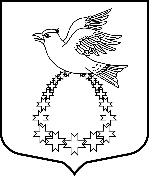 Администрациямуниципального образования«Вистинское  сельское поселение»муниципального образования«Кингисеппский муниципальный район»Ленинградской областиПОСТАНОВЛЕНИЕ15.03.2021 г. № 32В соответствии с Федеральным законом от 21.12.2001 г. № 178-ФЗ «О приватизации государственного и муниципального имущества», положением о приватизации муниципального имущества  муниципального образования «Вистинское сельское поселение» муниципального образования «Кингисеппский муниципальный район» Ленинградской области, утвержденным решением Совета депутатов МО «Вистинское сельское поселение» от 04 февраля 2021 года № 2, прогнозным планом приватизации муниципального имущества МО «Вистинское сельское поселение» на 2021 год, утвержденным решением Совета депутатов МО «Вистинское сельское поселение» от 04 февраля 2021 года № 3, Уставом МО «Вистинское сельское поселение», администрация МО «Вистинское сельское поселение»постановляет:Утвердить условия приватизации муниципального имущества – машины для очистки канализационных сетей КО-514 (год изготовления – 2012, модель двигателя – 4ISBe185, № двигателя – 87271531, № шасси (рамы) – ХТС432533В1216763, № кузова (кабины) – 2249555, цвет кузова (кабины) – оранжевый, мощность двигателя – 185 л.с., рабочий объем двигателя – 4461,6 куб.см., тип двигателя – дизель, экологический класс – третий):- способ приватизации – аукцион;- форма подачи предложений о цене – открытая;- начальная цена 1 714 000 (Один миллион семьсот четырнадцать тысяч) рублей 00 копеек;- размер задатка (20 % от начальной цены) – 342 800 (Триста сорок две тысячи восемьсот) рублей 00 копеек.Организовать проведение предусмотренных законодательством Российской Федерации мероприятий по приватизации муниципального имущества.Информационное сообщение о продаже муниципального имущества опубликовать в средствах массовой информации (в газете «Восточный берег») и разместить в сети Интернет на www.torgi.gov.ru и официальном сайте МО «Вистинское сельское поселение».Настоящее постановление вступает в силу с момента принятия и подлежит размещению на официальном сайте МО «Вистинское сельское поселение».Контроль за исполнением постановления оставляю за собой.Глава администрацииМО «Вистинское сельское поселение»					И.Н. СажинаРакитская С.А.   67-160О приватизации муниципального имущества МО «Вистинское сельское поселение»